Insieme di tutti gli esseri viventi  che popolano uno spazio. 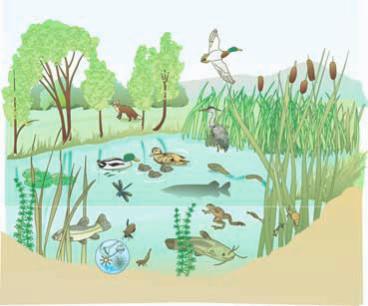 